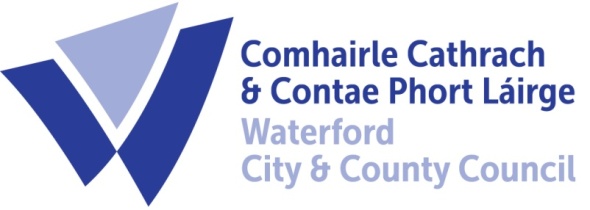 7st April, 2022.To Each Member of the SPC for Housing, Community, Libraries & Culture A Chara,A meeting of the above Strategic Policy Committee (S.P.C.) will be held on the 21st April, 2022 at 9.30am and will be online.  You are requested to attend.AGENDAMinutes of last meeting held on the 20th January, 2022 for approval. 		(Attached)Matters arising/updated:Update on Ukrainian accommodation and other services including community supports.Update on Affordable Housing – Carmel to attend if available.Community Safety Partnership update – Claire Louhgnane to attend if available.Feedback from Subgroups:-Choice Based Letting review Subcommittee.Vacancy Subcommittee.Gaeltacht Area Subcommittee.Artist’s Studios Subcommittee.New Arts Plan Subcommittee. Keep Well Programme Subcommittee.Walk of Fame Subcommittee.Proposal and motions:-Motion in the name of Cllr. Cristiona Kiely.It was agreed at CPG held on the 2nd February, 2022,  Motion No. 206 be referred to the library functions subcommittee of the Housing, Community & Culture SPC for consideration and report back to the CPG.  Reg. No. 206 (dated, 10th November, 2021).Motion in the names of Cllrs. Jason Murphy & Eamon Quinlan.It was agreed at CPG held on the 2nd February, 2022,  Motion No. 207 be referred to the Housing, Community & Culture SPC for consideration and report back to the CPG. Reg. No. 207 (dated, 25th January, 2022).A.O.B.Agreed date of next meeting:-  21st July 2022.Chair : Cllr Eamon QuinlanDirector of Services: Ivan GrimesHousing, Community, Culture, and Library’s.